Домашнее задание 2 ДОП, от 6.03./9.03.24.20.03./23.03. - письменная и устная контрольная работа.Подготовка к контрольной работе.Письменно в тетради. Определить и подписать построенный интервал. Попевка на м7. 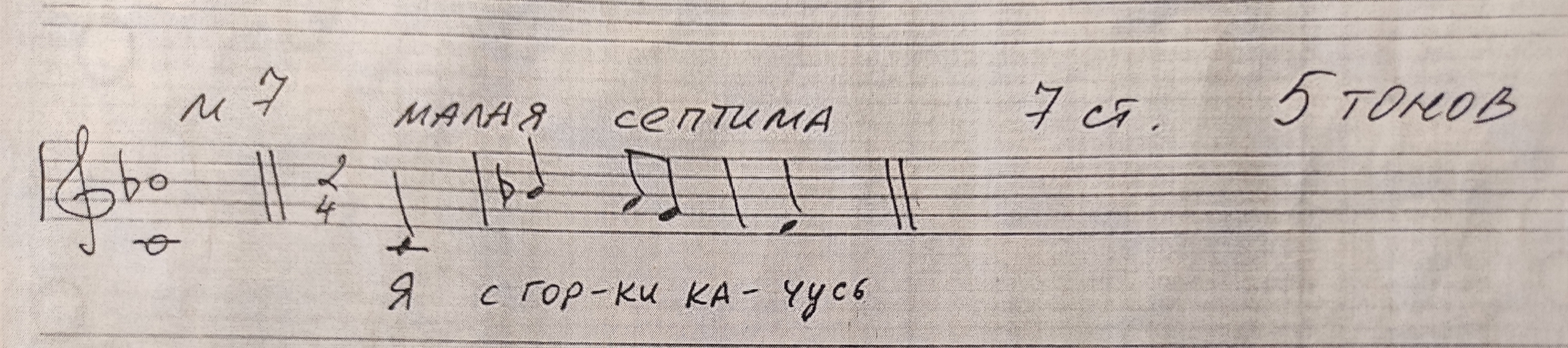 играть и петь со словами;играть и петь нотами. Таблица интервалов. Распечатать и сохранить как “шпаргалку” навсегда. Выучить наизусть, буду спрашивать на оценку!Обозн. Название интервалаСтупеневая величинаТоповая величинач1Чистая прима1 ст. 0 т. м2Малая секунда2 ст. 0,5 т. б2Большая секунда2 ст. 1 т. м3Малая терция3 ст. 1,5 т. б3Большая терция3 ст. 2 т. ч4Чистая кварта4 ст. 2,5 т. Ув4Увеличенная кварта4 ст. 3 т. ум5уменьшенная квинта5 ст. 3 т. ч5Чистая квинта5 ст. 3,5 т. м6Малая секста6 ст. 4 т. б6Большая секста6 ст. 4,5 т. м7Малая септима7 ст. 5 т. б7Большая септима7 ст. 5,5 т. ч8Чистая октава8 ст. 6 т. 